ABBUCHUNGSAUFTRAG wegen Kontowechsel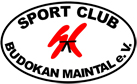 SEPA-LastschriftmandatIch ermächtige den Sport Club Budokan Maintal e.V. Zahlungen von meinem Konto mittels Lastschrift einzuziehen. Zugleich weise ich mein Kreditinstitut an, die vom Sport Club Budokan Maintal e.V. auf mein Konto gezogenen Lastschriften einzuziehen.Hinweis: Ich kann innerhalb von acht Wochen, beginnend mit dem Belastungsdatum, die Erstattung des belasteten Betrages verlangen. Es gelten dabei die mit meinem Kreditinstitut vereinbarten Bedingungen.Ort:                                Datum:       			______________________________________									Unterschrift Name der/des Kontoinhaberin/sStraße/Nr.PLZ/OrtIBANBICBankinstitut